SERVIZIO D’ORDINE SOSTITUTIVO – SERIE A1 e A2 MASCHILIIn conformità a quanto disposto dall’art. 34 del Regolamento Gare e Campionati sì elencano i nominativi dei tesserati incaricati del servizio d’ordine sostitutivo messo a disposizione dalla società: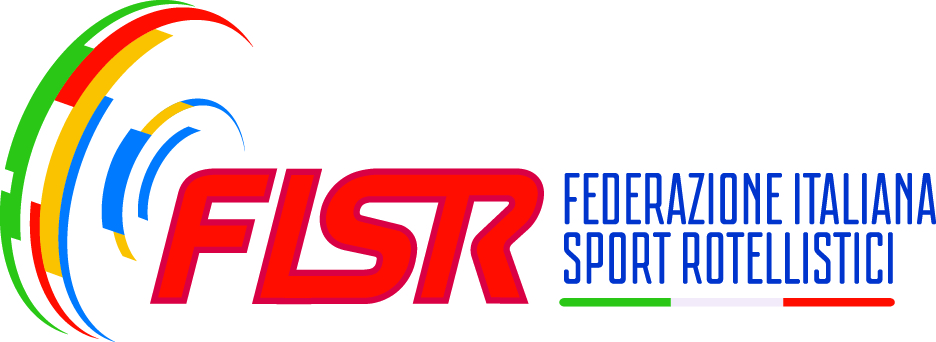 FEDERAZIONE ITALIANA SPORT ROTELLISTICI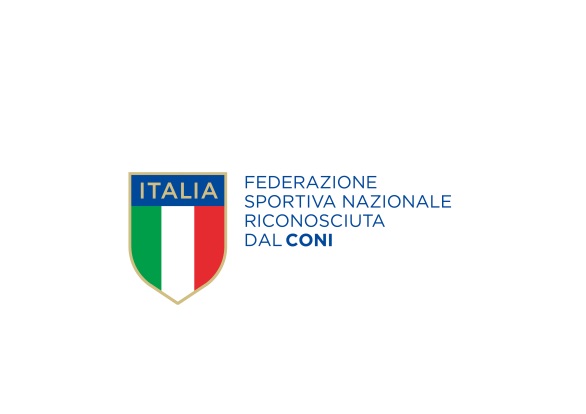 DENOMINAZIONE SOCIETA’CODICEMANIFESTAZIONE:IMPIANTO SPORTIVO:NOME E COGNOME TIPO DOC. IDENTITA’NUMERO DOC. IDENTITA’12345LuogoDataFirma Primo DirigenteFirma Primo ArbitroModulo FISR H3 – HPVersione 2023/24